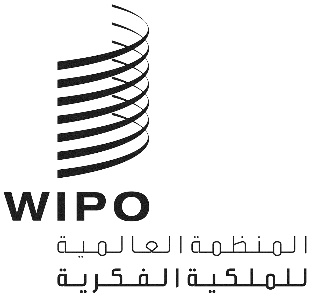 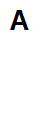 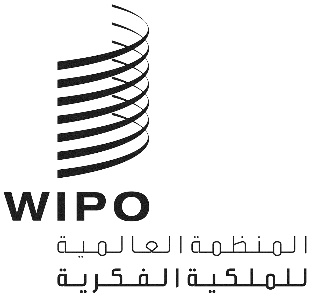 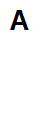 STLT/A/14/1الأصل: بالإنكليزيةالتاريخ: 2 يوليو 2021معاهدة سنغافورة بشأن قانون العلاماتالجمعيةالدورة الرابعة عشرة (الدورة العادية السابعة)جنيف، من 4 إلى 8 أكتوبر 2021المساعدة التقنية والتعاون لأغراض تنفيذ معاهدة سنغافورة بشأن قانون العلامات التجاريةوثيقة من إعداد الأمانةالتمس المؤتمر الدبلوماسي المعني باعتماد نص معدل لمعاهدة قانون العلامات الذي عُقد في سنغافورة في مارس 2006، في قراره التكميلي لمعاهدة سنغافورة بشأن قانون العلامات التجارية (المشار إليها فيما يلي بعبارة "معاهدة سنغافورة") من جمعية معاهدة سنغافورة أن تراقب وتقيّم، في كل دورة من دوراتها العادية، تقدُّم المساعدة المتعلقة بجهود تنفيذ معاهدة سنغافورة والمزايا المستمدة من تنفيذها (الفقرة 8 من القرار التكميلي لمعاهدة سنغافورة، كما اعتمده المؤتمر الدبلوماسي المعني باعتماد نص معدل لمعاهدة قانون العلامات، سنغافورة، من 13 إلى 27 مارس 2006).ووافقت جمعية معاهدة سنغافورة في دورتها العادية الأولى على أن تبلّغ الأطرافُ المتعاقدة الأمانة بأية أنشطة تُنجز في سياق المساعدة التقنية المُقدمة لتنفيذ معاهدة سنغافورة وأن تجمع الأمانة تلك المعلومات وتقدّمها مع غيرها من المعلومات الوجيهة عن أنشطتها في هذا المجال إلى جمعية معاهدة سنغافورة في دورتها العادية التالية (الفقرة 4 من الوثيقة STLT/A/1/2، والفقرة 10 من الوثيقة STLT/A/1/4).وبناءً عليه، دأبت الأمانة على تزويد جمعية معاهدة سنغافورة بمعلومات عما قُدم من خدمات المساعدة التقنية والتعاون إلى البلدان النامية والبلدان الأقل نموا لأغراض تنفيذ المعاهدة والاستفادة منها على أكمل وجه. وشملت تلك المعلومات الأنشطة التي اضطلعت بها أمانة الويبو فضلا عن الأنشطة التي بلّغتها الأطراف المتعاقدة للأمانة.وترد في المرفق الأول الأنشطة ذات الصلة المضطلع بها في الفترة من يونيو 2019 إلى مايو 2021. ويُتاح المزيد من المعلومات على قاعدة بيانات الويبو الخاصة بالمساعدة التقنية في مجال الملكية الفكرية (IP-TAD؛ https://www.wipo.int/tad/) ويمكن الاتصال بالأمانة عند الاقتضاء.وترد في المرفق الثاني، للعلم، قائمة بالأطراف المتعاقدة بموجب معاهدة سنغافورة بشأن قانون العلامات، حتى مايو 2021.6. إن جمعية معاهدة سنغافورة مدعوة إلى الإحاطة علماً بالمعلومات بشأن "المساعدة التقنية والتعاون لأغراض تنفيذ معاهدة سنغافورة بشأن قانون العلامات التجارية" (الوثيقة STLT/A/14/1)[يلي ذلك المرفقان]المساعدة التقنية والتعاون لفائدة البدان النامية والبلدان الأقل نمواً لأغراض تنفيذ معاهدة سنغافورة بشأن قانون العلامات التجارية في الفترة من يونيو 2019 إلى مايو 20211.	في الفترة من يونيو 2019 إلى مايو 2021، قدمت الويبو خدمات المساعدة التقنية والتعاون إلى مجموعة من البلدان النامية والبلدان الأقل نمواً بغرض تيسير تنفيذ معاهدة سنغافورة بشأن قانون العلامات التجارية (معاهدة سنغافورة). وشملت المساعدة مجالين رئيسيين هما: (أ) وضع إطار قانوني داعم؛ (ب) وأنشطة التوعية والإعلام.2.	وكانت تلك الأنشطة متماشية مع توصيات أجندة التنمية الرامية إلى تعزيز البنية التحتية المؤسسية والتقنية لمكاتب ومؤسسات الملكية الفكرية.ألف.	وضع إطار قانوني داعم3.	أثناء الفترة المشمولة بالتقرير، واصلت الأمانة تقديم المشورة التشريعية، بناء على الطلب، بشأن مشروع أحكام تنفيذ معاهدة سنغافورة على الصعيد الوطني. وحسب آحاد المتطلبات، أرسل المكتب الدولي تعليقات كتابية على مشروعات النصوص القانونية أو نظّم بعثات خبراء إلى البلدان المُحتمل انضمامها أو استضاف زيارات دراسية إلى مقرّ الويبو الرئيسي.4.	وقُدّم هذا النوع من المساعدة إلى أنتيغوا وبربودا وأرمينيا وإكوادور وفيجي وكيريباتي وليسوتو وميانمار  ونيجيريا وبنما وترينيداد وتوباغو وتونس.باء.	أنشطة التوعية والإعلام5.	خلال الفترة المشمولة بالتقرير، واصلت الأمانة تقديم المساعدة عن طريق أنشطة التوعية والإعلام المتعلقة بالميزات الإدارية والإجرائية التي أدرجتها المعاهدة. وشملت تلك الأنشطة ندوات وحلقات عمل نُظّمت على الصعيد الوطني والصعيدين دون الإقليمي والإقليمي بالاشتراك مع مكاتب الملكية الفكرية الوطنية، إضافة إلى مكتب أستراليا للملكية الفكرية والمكتب الأوروبي للملكية الفكرية ومكتب سنغافورة للملكية الفكرية.6.	وحضر ممثلو البلدان التالية الأنشطة المذكورة: بوتان وكمبوديا وكولومبيا وإكوادور ومصر وإندونيسيا والأردن و وجمهورية لاو الديمقراطية الشعبية وماليزيا وملديف ومنغوليا والمغرب وميانمار ونيبال وباكستان وبيرو والفلبين وسنغافورة وسري لانكا وتايلند وتونس وأوروغواي وفييت نام. [يلي ذلك المرفق الثاني] معاهدة سنغافورة بشأن قانون العلامات التجارية(سنغافورة 2006)الوضع في 28 مايو 2021 (المجموع: 51)[نهاية المرفق الثاني والوثيقة]الدولة/المنظمة الحكومية الدوليةالتاريخ الذي أصبحت فيه الدولة/المنظمة الحكومية الدولية طرفا في المعاهدةأفغانستان14 مايو 2017المنظمة الأفريقية للملكية الفكرية13 فبراير 2016أرمينيا17 سبتمبر 2013أستراليا16 مارس 2019بيلاروس13 مايو 2014بلجيكا8 يناير 2014منظمة بنيلوكس للملكية الفكرية8 يناير 2014بنين13 فبراير 2016بلغاريا116 مارس 2009كندا17 يونيو 2019كرواتيا13 أبريل 2016جمهورية كوريا الديموقراطية الشعبية13 سبتمبر 2016الدانمارك16 مارس 2009إستونيا14 أغسطس 2009فنلندا7 أغسطس 2019 فرنسا28 نوفمبر 2009ألمانيا20 سبتمبر 2013آيسلندا14 ديسمبر 2012العراق29 نوفمبر 2014 أيرلندا21 مارس 2016إيطاليا21 سبتمبر 2010اليابان11 يونيو 2016كزاخستان 5 سبتمبر 2012قيرغيزستان 16 مارس 2009لاتيفيا16 مارس 2009ليخشتنشتان3 مارس 2010ليتوانيا14 أغسطس 2013لكسمبرغ8 يناير 2014مالي13 فبراير 2016منغوليا3 مارس 2011هولندا8 يناير 2014نيوزيلندا10 ديسمبر 2012مقدنونيا الشمالية6 أكتوبر 2010بيرو27 ديسمبر 2018بولندا2 يوليو 2009جمهورية كوريا1يوليو 2016جمهورية مولدوفا 16 مارس 2009رومانيا16 مارس 2009الاتحاد الروسي18 ديسمبر 2009صربيا19 نوفمبر 2010سنغافورة16 مارس 2009سلوفاكيا16 مايو 2010اسبانيا118 مايو 2009السويد16 ديسمبر 2011سويسرا16 مارس 2009طاجيكستان26 ديسمبر 2014ترينيداد وتوباغو4 يناير 2020أوكرانيا24 مايو 2010المملكة المتحدة21 يونيو 2012الولايات المتحدة الأمريكية 16 مارس 2009أوروغواي129 أبريل 2020